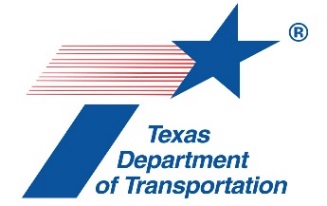 The Texas Department of Transportation (TxDOT) is proposing to construct Loop 9, Segment A which is a six-lane new location frontage road system between United States Highway 67 (US 67) and Interstate Highway 35E (IH 35E) through Dallas and Ellis Counties, Texas. This notice advises the public that a draft environmental impact statement (EIS) is available for public review and that TxDOT will be conducting an online virtual public hearing, with two in-person options, on the proposed project. The purpose of the hearing is to present the draft EIS and updated schematic design of TxDOT’s Recommended Preferred Alternative. The meeting dates, times, and locations are listed below.Virtual Public Hearing*Thursday, Dec. 8, 2022, at 5:30 p.m.through Tue., Jan. 3, 2023, at 11:59 p.m.www.keepitmovingdallas.com/Lp9SegmentA or www.txdot.gov/loop9/segment-a.html*This is not a live eventIn-Person Public HearingThursday, Dec. 8, 20225:30 p.m. – 7:30 p.m.Alan E. Sims Cedar Hill Recreation Center 310 E. Parkerville Rd. Cedar Hill, TX 75104In-Person Public HearingTuesday, Dec. 13, 2022         5:30 p.m. – 7:30 p.m.	The Hamptons Event Venue196 N. I-35ERed Oak, TX 75154The virtual hearing will consist of a pre-recorded video presentation and will include both audio and visual components. The presentation will be posted online Thursday, December 8, 2022, at 5:30 p.m. To log onto the virtual public hearing, go to one of the following web addresses at the date and time indicated above: www.keepitmovingdallas.com/LP9SegmentA or www.txdot.gov/loop9/segment-a.html. The presentation will remain available for viewing at the web addresses indicated above until Tuesday, January 3, 2023, at 11:59 p.m. If you do not have internet access, you may call (214) 320-6625 between the hours of 8 a.m. and 5 p.m., Monday through Friday, to ask questions and access project materials during the project development process. Additionally, TxDOT is providing two in-person options that will follow an “open house” format. In-person attendees will be able to view the same presentation delivered in the online public hearing which will be playing on a screen, review hard copies of project materials, ask questions of TxDOT staff and/or consultants, and leave written comments. The same information will be available at both the in-person and virtual hearings.The proposed Loop 9, Segment A project is an approximately 9.4-mile proposed new location, six-lane roadway within Dallas and Ellis Counties and the surrounding communities. Loop 9, Segment A would include an eastbound and westbound frontage road facility, each consisting of three 12-foot lanes, an 8-foot inside shoulder, and an 8-foot outside shoulder. The proposed project right-of-way (ROW) would include a median (358 to 512 feet wide) that would accommodate the future construction of an ultimate access-controlled mainlane facility. Additionally, a 10-foot-wide berm has been preserved on either side of the proposed ROW to accommodate a future shared-use path. The total proposed ROW acreage is estimated at 597 acres. The proposed project passes through the Cities of Cedar Hill, Ovilla, Glenn Heights and Red Oak.The proposed project would, subject to final design considerations, require additional ROW and potentially displace 36 residences, 3 businesses and 59 non-residential or commercial structures. Relocation assistance is available for displaced persons and businesses. Information about the TxDOT Relocation Assistance Program, services and benefits for those displaced and other affected property owners, and information about the tentative schedule for ROW acquisition and construction can be obtained from the TxDOT Dallas District Office by calling (214) 320-4480 and from the project website.The proposed project would involve construction in wetlands and an action in a floodplain. The draft EIS, any maps and drawings showing the project location and design, tentative construction schedules, and other information regarding the proposed project are on file and available for inspection Monday through Friday between the hours of 8 a.m. and 5 p.m. at TxDOT Dallas District Office, 4777 East US Highway 80, Mesquite, Texas 75150-6643. Project materials  will also be available online at www.keepitmovingdallas.com/Lp9SegmentA and www.txdot.gov/loop9/segment-a.html. These materials will also be available in hard copy form for review at the in-person option.The virtual public hearing and in-person option will be conducted in English. If you need an interpreter or document translator because English is not your primary language or you have difficulty communicating effectively in English, one will be provided to you. If you have a disability and need assistance, special arrangements can be made to accommodate most needs. If you need interpretation or translation services or you are a person with a disability who requires an accommodation to attend and participate in the virtual public hearing or in-person option, please contact the TxDOT Dallas District Public Information Office, at (214) 320-4480 no later than 4 p.m. on Monday, December 5, 2022. Please be aware that advance notice is required as some services and accommodations may require time for TxDOT to arrange.Written comments from the public regarding the proposed project may be submitted by mail to the TxDOT Dallas District Office, 4777 East US Highway 80, Mesquite, Texas 75150-6643 or by email to Liang.Ding@txdot.gov. Additionally, members of the public may call (833) 933-0440 and verbally provide testimony. All comments must be received by, or postmarked before, Tuesday, January 3, 2023. Comments are specifically invited on the submitted alternatives, information and analyses, and the summary thereof in the draft EIS. Responses to  comments received will be available online at www.keepitmovingdallas.com/LP9SegmentA and www.txdot.gov/loop9/segment-a.html once they have been prepared.  If you have any general questions or concerns regarding the proposed project or virtual hearing or in-person option, please contact Liang Ding, P.E., TxDOT Project Manager, at (214) 320-6625 or Liang.Ding@txdot.gov. The environmental review, consultation, and other actions required by applicable Federal environmental laws for this project are being, or have been, carried-out by TxDOT pursuant to 23 U.S.C. 327 and a Memorandum of Understanding dated December 9, 2019, and executed by FHWA and TxDOT.